                                                                                                   ПРОЄКТ   УКРАЇНАХМІЛЬНИЦЬКА МІСЬКА РАДАВІННИЦЬКОЇ ОБЛАСТІР І Ш Е Н Н Я № від             2021 року                                                                        сесія міської ради 8 скликання Про внесення змін та доповнень до Програми розвитку освіти Хмільницькоїміської  територіальної громади на 2019-2021 роки, затвердженої рішенням  53 сесії  Хмільницької міської ради 7 скликання  від 19.10.2018 року  №1699(зі змінами)      З метою створення належних умов для учасників освітнього процесу, враховуючи лист  Управління освіти, молоді та спорту  Хмільницької міської ради від 04.06.2021р. №800,  керуючись  ст. ст. 26, 59 Закону України                     «Про місцеве самоврядування в Україні», міська рада В И Р І Ш И Л А:1.   Внести наступні зміни та доповнення до Програми  розвитку   освіти Хмільницької міської територіальної громади на 2019-2021 роки, затвердженої рішенням  53 сесії міської ради 7 скликання від 19.10.2018 року  №1699                    (зі змінами), а саме:П.7  розділу 1 «Загальна характеристика Програми розвитку освіти Хмільницької міської територіальної громади на 2019-2021 роки»  викласти в новій редакції:Розділу 6  «Ресурсне забезпечення Програми» викласти в новій редакції:Розділ 8  «Напрямки діяльності та заходи Програми розвитку освіти Хмільницької міської територіальної громади на 2019-2021 роки»  доповнити пп.5.38:Архівному відділу міської ради (Поліщученко Р.М.) та організаційному відділу міської ради (Тендерис О.В.) внести відповідні зміни та доповнення до оригіналів документів відповідно до п.1 цього рішення.3. Контроль за виконанням цього рішення покласти на постійні комісії міської ради з питань планування соціально-економічного розвитку, бюджету, фінансів, підприємництва, торгівлі та послуг, інвестиційної та регуляторної політики (Кондратовець Ю.Г.) та питань охорони здоров’я, освіти, культури, молодіжної політики та спорту (Шумигора Ю.В.)Міський голова                                                                               М.В.Юрчишин7.Обсяги фінансування Програми всього :54493,0 тис. грн.                                                      Джерела фінансуванняОбсяг фінансування,всього(тис.грн.)В тому числі за рокамиВ тому числі за рокамиВ тому числі за рокамиДжерела фінансуванняОбсяг фінансування,всього(тис.грн.)201920202021Бюджет Хмільницької міської територіальної громади54493,018361,015838,020294,0№з/пНазва напряму діяльності (пріоритетні завдання )Перелік заходівПрограмиТермінвиконаннязаходуВиконавціВиконавціДжерела фінансуванняОрієнтовні обсяги фінансування (тис. грн.)Орієнтовні обсяги фінансування (тис. грн.)Орієнтовні обсяги фінансування (тис. грн.)Орієнтовні обсяги фінансування (тис. грн.)Очікуваний результат№з/пНазва напряму діяльності (пріоритетні завдання )Перелік заходівПрограмиТермінвиконаннязаходуВиконавціВиконавціДжерела фінансуванняВсього:В тому числі за рокамиВ тому числі за рокамиВ тому числі за рокамиОчікуваний результат№з/пНазва напряму діяльності (пріоритетні завдання )Перелік заходівПрограмиТермінвиконаннязаходуВиконавціВиконавціДжерела фінансуванняВсього:201920202021Матеріально-технічне забезпечення5.38. Придбання шкільного автобуса 2021р2021рУправління освіти молоді та спорту Хмільницької міської ради Бюджет Хмільницької міської  територіальної громади890,0890,0Створення належних умов для учасників освітнього процесу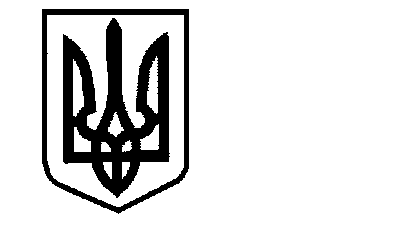 